ИНФОРМАЦИОННОЕ СООБЩЕНИЕо проведении аукциона по продаже муниципального имущества ЗАТО Солнечный«08»  августа 2013 года в 10-00 час.Продавец – Администрация ЗАТО Солнечный Тверской области (Тверская область, п. Солнечный, ул. Новая, д. 46).Основание проведения аукциона:Постановление администрации ЗАТО Солнечный Тверской области от 18.06.2013 № 70  «Об условиях приватизации муниципального имущества ЗАТО Солнечный».Способ приватизации: аукцион, открытый по составу участников и по форме подачи предложений о цене.Аукцион проводится в соответствии с требованиями Федерального закона Российской Федерации от 21.12.2001 № 178 - ФЗ «О приватизации государственного и муниципального имущества», постановления Правительства Российской Федерации от 12.08.2002 № 585 «Об утверждении положения об организации продажи государственного или муниципального имущества на аукционе и положения об организации продажи находящихся в государственной собственности акций открытых акционерных обществ на специализированном аукционе».Дата и время проведения аукциона «08» августа 2013 г. в 10-00 часов по адресу: Тверская область, п. Солнечный, ул. Новая, д. 55, кабинет № 6 – зал заседаний.Дата начала и время приема заявок на участие в аукционе: «24» июня 2013 года с 09-00 час. до 13-00 час., с 14-00 час. до 17-00 час.Дата и время окончания приема заявок на участие в аукционе: «18» июля  2013 года 15-00 час.Место приема заявок: Тверская область, п. Солнечный, ул. Новая, д. 55, кабинет № 9.Дата, время и место определения участников аукциона: «24» июля 2013 года 10-00 час. по адресу: Тверская область, п. Солнечный, ул. Новая, д. 55, кабинет № 9.Дата, время и место регистрации участников аукциона: «08» августа 2013 года 09-45 час., Тверская область, п. Солнечный, ул. Новая, д. 55, кабинет № 6 – зал заседаний. Дата, время и место подведения итогов аукциона: «08» августа 2013 года 11-00 час., Тверская область, п. Солнечный, ул. Новая, д. 55, кабинет № 6 – зал заседаний.Наименование имущества и иные позволяющие его индивидуализировать данные (характеристика имущества)Телефонная станция «ЭЛКОМ» с телефонными сетями, протяженностью 2018,35 м., инв. № 13-0438, лит.1, кадастровый номер 69:50:0000000:0000:13-0438/1, адрес (местонахождение): Тверская область, ЗАТО Солнечный,Начальная цена: 1500000 (один миллион пятьсот тысяч) рублей с учетом налога на добавленную стоимость.Шаг аукциона (величина повышения начальной цены): 1% - 15000 (пятнадцать тысяч) рублей.Обременения имущества: аренда. Договор аренды заключен на срок до 28.12.2013 года.Ограничения участия отдельных категорий физических лиц и юридических лиц в приватизации имуществаПокупателями государственного имущества могут быть любые физические и юридические лица, за исключением государственных и муниципальных унитарных предприятий, государственных и муниципальных учреждений, а также юридических лиц, в уставном капитале которых доля Российской Федерации, субъектов Российской Федерации и муниципальных образований превышает 25 процентов.Особенности совершения сделок с недвижимым имуществом, находящимся на территории закрытого административно-территориального образованияСделки по приобретению в собственность недвижимого имущества, находящегося на территории закрытого административно-территориального образования могут совершаться только гражданами Российской Федерации, постоянно проживающими или получившими разрешение на постоянное проживание на территории закрытого административно-территориального образования, гражданами Российской Федерации, работающими на данной территории на условиях трудового договора, заключенного на неопределенный срок с организациями, по роду деятельности которых создано закрытое административно-территориальное образование, и юридическими лицами, расположенными и зарегистрированными на территории закрытого административно-территориального образования.Участие иных граждан и юридических лиц в совершении сделок по приобретению в собственность недвижимого имущества, находящегося на территории закрытого административно-территориального образования допускается по решению органов местного самоуправления закрытого административно-территориального образования, согласованному с федеральными органами исполнительной власти, в ведении которых находятся организации и (или) объекты, по роду деятельности которых создано закрытое административно-территориальное образование.Размер задатка и порядок его внесения Задаток вносится в валюте Российской Федерации в размере 10% от начальной цены приватизируемого муниципального имущества в сумме 150000 (сто пятьдесят тысяч) рублей, который вносится участником аукциона на следующие реквизиты: Получатель: ИНН/КПП 6913006677/691301001, Банк получателя: УФК по Тверской области (Администрация ЗАТО Солнечный л/с 05363014940) в ГРКЦ ГУ Банка России по Тверской области г. Тверь, р/счет 40302810000003000013, БИК 04280900. В платежном поручении необходимо указать назначение платежа  и  дату аукциона.Данное информационное сообщение является публичной офертой для заключения договора о задатке в соответствии со статьей 437 Гражданского кодекса Российской Федерации, а подача претендентом заявки и перечисление задатка являются акцептом такой оферты, после чего договор о задатке считается заключенным в письменной форме.Документом, подтверждающим поступление задатка на счет Продавца, является выписка со счета продавца.Задаток должен поступить на указанный счет не позднее 18 июля  2013 года.Порядок ознакомления покупателей с иной информацией, в том числе с условиями договора купли-продажиОзнакомление с иной информацией, в том числе с условиями договора купли-продажи проходит по месту подачи заявок во время, определённое датами начала и окончания подачи заявок и порядком подачи заявок.Порядок подачи заявок на участие в аукционеЗаявки подаются, начиная с опубликованной даты начала приема заявок до даты окончания приема заявок, указанных в настоящем информационном сообщении, путем вручения их организатору аукциона. Заявки, поступившие по истечении срока их приема, возвращаются претенденту или его уполномоченному представителю под расписку вместе с описью, на которой делается отметка об отказе в принятии документов.Заявка считается принятой организатором аукциона, если ей присвоен регистрационный номер, о чем на заявке делается соответствующая отметка.До признания претендента участником аукциона он имеет право посредством уведомления в письменной форме отозвать зарегистрированную заявку. В случае отзыва претендентом в установленном порядке заявки до даты окончания приема заявок поступивший от претендента задаток подлежит возврату в срок не позднее чем пять дней со дня поступления уведомления об отзыве заявки. В случае отзыва претендентом заявки позднее даты окончания приема заявок задаток возвращается в порядке, установленном для участников аукциона.Одно лицо имеет право подать только одну заявку.Перечень требуемых для участия в аукционе документов и требования к их оформлению -   Заявка в двух экземплярах по утвержденной организатором аукциона форме.Одновременно с заявкой претенденты представляют следующие документы:юридические лица:- заверенные копии учредительных документов;- документ, содержащий сведения о доле Российской Федерации, субъекта Российской Федерации или муниципального образования в уставном капитале юридического лица (реестр владельцев акций либо выписка из него или заверенное печатью юридического лица и подписанное его руководителем письмо);- документ, который подтверждает полномочия руководителя юридического лица на осуществление действий от имени юридического лица (копия решения о назначении этого лица или о его избрании) и в соответствии с которым руководитель юридического лица обладает правом действовать от имени юридического лица без доверенности;- физические лица предъявляют документ, удостоверяющий личность, или представляют копии всех его листов.В случае, если от имени претендента действует его представитель по доверенности, к заявке должна быть приложена доверенность на осуществление действий от имени претендента, оформленная в установленном порядке, или нотариально заверенная копия такой доверенности. В случае, если доверенность на осуществление действий от имени претендента подписана лицом, уполномоченным руководителем юридического лица, заявка должна содержать также документ, подтверждающий полномочия этого лица.Все листы документов, представляемых одновременно с заявкой, либо отдельные тома данных документов должны быть прошиты, пронумерованы, скреплены печатью претендента (для юридического лица) и подписаны претендентом или его представителем.К данным документам (в том числе к каждому тому) также прилагается их опись. Заявка и такая опись составляются в двух экземплярах, один из которых остается у продавца, другой - у претендента.Соблюдение претендентом указанных требований означает, что заявка и документы, представляемые одновременно с заявкой, поданы от имени претендента. При этом ненадлежащее исполнение претендентом требования о том, что все листы документов, представляемых одновременно с заявкой, или отдельные тома документов должны быть пронумерованы, не является основанием для отказа претенденту в участии в продаже.Указанные документы в части их оформления и содержания должны соответствовать требованиям законодательства Российской Федерации.Документы, представляемые иностранными лицами, должны быть легализованы в установленном порядке и иметь нотариально заверенный перевод на русский язык.Порядок определения победителяАукционист называет номер карточки участника аукциона, который первым заявил начальную или последующую цену, указывает на этого участника и объявляет заявленную цену как цену продажи. При отсутствии предложений со стороны иных участников аукциона аукционист повторяет эту цену 3 раза. Если до третьего повторения заявленной цены ни один из участников аукциона не поднял карточку и не заявил последующую цену, аукцион завершается.По завершении аукциона аукционист объявляет о продаже имущества, называет его продажную цену и номер карточки победителя аукциона. Победителем аукциона признается участник, номер карточки которого и заявленная им цена были названы аукционистом последними. Цена имущества, предложенная победителем аукциона, заносится в протокол об итогах аукциона, составляемый в 2 экземплярах.Протокол об итогах аукциона, подписанный аукционистом и уполномоченным представителем продавца, является документом, удостоверяющим право победителя на заключение договора купли-продажи имущества.Если после троекратного объявления начальной цены продажи ни один из участников аукциона не поднял карточку, аукцион признается несостоявшимся.В случае признания аукциона несостоявшимся продавец в тот же день составляет соответствующий протокол, подписываемый им (его уполномоченным представителем), а также аукционистом.Срок заключения договора купли-продажи имущества по итогам аукционаВ течение пятнадцати рабочих дней с даты подведения итогов аукциона с победителем аукциона заключается договор купли-продажи. Срок оплаты  по договору - в течение 5 дней со дня подписания договора купли-продажи.    Переход права собственности на имуществоПередача муниципального имущества и оформление права собственности на него осуществляются в соответствии с законодательством Российской Федерации и договором купли-продажи не позднее чем через тридцать дней после дня полной оплаты имущества.Заключительные положенияВсе вопросы, касающиеся проведения аукциона, не нашедшие отражения в настоящем информационном сообщении, регулируются законодательством Российской Федерации.Со сведениями,  не указанными в настоящем информационном сообщении, претенденты могут ознакомиться по адресу: Тверская область, п. Солнечный, ул. Новая, д. 55, кабинет № 9, тел. (48235) 44611. Данное информационное сообщение вместе с формой заявки и проектом договора купли-продажи размещено на официальном сайте администрации ЗАТО Солнечный www.zatosoln.ru, общероссийском официальном сайте www.torgi.gov.ru.Приложение 1«Форма заявки»АДМИНИСТРАЦИЯ ЗАКРЫТОГО АДМИНИСТРАТИВНО-ТЕРРИТОРИАЛЬНОГО ОБРАЗОВАНИЯ СОЛНЕЧНЫЙЗАЯВКА № ___НА УЧАСТИЕ В ОТКРЫТОМ АУКЦИОНЕПО ПРОДАЖЕ МУНИЦИПАЛЬНОГО ИМУЩЕСТВА(заполняется претендентом или его полномочным представителем)    Претендент - физическое лицо, юридическое лицо, индивидуальный предприниматель (нужное подчеркнуть)ФИО / Наименование претендента ___________________________________________________________________________________              ___________________________________________________________________________________для физических лиц и индивидуальных предпринимателей:Документ, удостоверяющий личность:__________________________________________________серия _____________, № ___________________, выдан «____» __________________  _________ . г  ________________________________________________________________________(кем выдан)дата рождения_________________________________ телефон _____________________________место регистрации __________________________________________________________________ место проживания___________________________________________________________________для индивидуальных предпринимателей:ИНН __________________________ ОГРН ______________________________________________Свидетельство ______________________________________________________________________для юридических лиц:Документ о государственной регистрации в качестве юридического лица ____________________ ___________________________________________________________________________________               (наименование, номер, дата регистрации, орган, осуществивший регистрацию)___________________________________________________________________________________Свидетельство о внесении в Единый государственный реестр от ___________________________г.Основной государственный регистрационный номер ______________________________________Государственная регистрация изменений, внесенных в учредительные документы ________________________________________________________________________________________________Должность, ФИО руководителя________________________________________________________Юридический адрес__________________________________________________________________Фактический адрес___________________________________________________________________ИНН________________________________ КПП __________________________________________Телефон __________________________________ Факс ____________________________________Банковские реквизиты претендента (реквизиты для возврата задатка - для физических лиц): расчетный  счет №___________________________________________________________________лицевой счет №______________________________________________________________________в__________________________________________________________________________________корр. счет № ________________________________________ БИК ___________________________ ИНН банка ________________________ КПП банка  ______________________________________Представитель претендента ___________________________________________________________Действует на основании доверенности № ___________________  серия _____________________,удостоверенной «____» _______________ 20___г.  ________________________________________                                                                                                                      (кем)Документ, удостоверяющий личность доверенного лица _________________________________________________________________________________________________________________________________________________________________________________________________________                                (наименование документа, серия, номер, дата, кем выдан) принял решение об участии в аукционе по продаже муниципального имущества – телефонная станция «ЭЛКОМ» с телефонными сетями, протяженностью 2018,35 м., инв. № 13-0438, лит.1, кадастровый номер 69:50:0000000:0000:13-0438/1, адрес (местонахождение): Тверская область, ЗАТО Солнечный, назначенном на  «08» августа 2013 г. в 10-00 часов.С  состоянием  объекта недвижимости и  технической  документацией  к  нему   ознакомлен: ___________________________________________________________________________________(подпись и расшифровка)Обязуемся:1. Соблюдать условия аукциона, содержащиеся в информационном сообщении о проведении аукциона, опубликованном в газете «Городомля на Селигере» от «___» ________________ 20__ г. № ______________, а также порядок проведения аукциона, установленный Положением  об организации продажи государственного или муниципального имущества на аукционе, утвержденным  постановлением Правительства РФ от 12.08.2002 № 585, а также федеральным законом № 178-ФЗ от 21.01.2001 «О приватизации государственного и муниципального имущества»2. В случае признания  победителем аукциона, обязуемся: подписать протокол о результатах аукциона,заключить с Продавцом договор купли-продажи, в срок в течение 15 дней со дня подписания протокола о результатах аукциона, произвести оплату стоимости  имущества, установленной по результатам аукциона, в сроки и на счет, определяемые договором купли-продажи.Приложение согласно описи.Подпись претендента (его полномочного представителя)___________________________________ Дата «____» ____________________  20___ г.Заявка принята Организатором аукциона:Время и дата принятия заявки:Час. __ мин. __    «__» __________  2013  г.Регистрационный номер заявки: №   ____Подпись уполномоченного лица Организатора аукциона __________________________Приложение №2«Проект договора»Проект договоракупли-продажи муниципального имуществап. Солнечный Тверской области                                                           «__»_______ 2013 г.    На основании Постановления администрации ЗАТО Солнечный от 19.06.2013 № ____  «Об условиях приватизации муниципального имущества ЗАТО Солнечный», администрация ЗАТО Солнечный, в лице главы администрации ЗАТО Солнечный Гудимы Александра Дмитриевича, действующего на основании Устава ЗАТО Солнечный, решения Думы ЗАТО Солнечный № 205-3 от 18.01.2010 года, именуемый в дальнейшем Продавец, с одной стороны, и ____________________________________________ в лице___________________________________________________, действующего на основании___________________________________________, именуемый в дальнейшем Покупатель,с  другой  стороны,  далее совместно  именуемые  Стороны,  в соответствии с Федеральным законом от 21.12.2001 N 178-ФЗ "О приватизации государственного и    муниципального   имущества",   Положением   об   организации   продажи государственного  или  муниципального  имущества  на аукционе, утвержденным постановлением  Правительства  Российской  Федерации  от  12.08.2002 № 585, положениями  информационного  сообщения  по  продаже  объектов  недвижимого имущества,  опубликованного в газете «Городомля на Селигере» от ________ года № __________, и на основании протокола от _________________ № _________ подведения итогов аукциона  по  продаже  муниципального имущества  заключили  настоящий Договор о нижеследующем:1. Предмет Договора    1.1.  Продавец обязуется передать в собственность, а Покупатель принять и  оплатить  в  соответствии  с  условиями  настоящего  Договора  следующее муниципальное имущество – телефонная станция «ЭЛКОМ» с телефонными сетями, протяженностью 2018,35 м., инв. № 13-0438, лит.1, кадастровый номер 69:50:0000000:0000:13-0438/1, адрес (местонахождение): Тверская область, ЗАТО Солнечный,              1.2.   Указанное муниципальное имущество принадлежит на праве собственности ЗАТО Солнечный    на        основании _______________________________, что подтверждается_____________________________________________________________________________(наименование документа)серия __________ № ________, выданным(ой) _____________________________________                                                                                                  (дата выдачи документа)_______________________________________________________________, о чем в Едином(наименование регистрирующего органа)государственном  реестре  прав  на  недвижимое  имущество  и  сделок  с ним ___________________________________ сделана запись о регистрации ________________.          (дата внесения записи в реестр)    1.3. Обременение: ____________________________________________________.2. Цена Договора и порядок расчетов    2.1.  Цена  продажи  муниципального имущества составляет ______________________рублей ______ копеек., в том числе НДС ___________ рублей ____ копеек.    2.2.  Оплата  стоимости  муниципального имущества производится непозднее  5 (пяти) дней с момента заключения настоящего Договора в следующем порядке:    2.2.1.  сумма задатка в размере 150000 (сто пятьдесят тысяч) рублей, внесенного  Покупателем,  засчитывается в счет оплаты муниципального имущества;    2.2.2.  оставшуюся  часть  стоимости  муниципального имущества  Покупатель  оплачивает в следующем порядке:    -  сумма в размере _______ рублей ____ копеек перечисляется Покупателем самостоятельно на расчетный счет: получатель платежа _____________________,ИНН ______________, КПП ________________, банк - _________________________,БИК ___________________, р/с _______________________, КБК ________________,ОКАТО __________________________;    -  сумма  НДС, указанная  в  п. 2.1  настоящего Договора, перечисляется Покупателем  самостоятельно  в  доход  федерального  бюджета  на  основании пункта 3 статьи 161 Налогового кодекса Российской Федерации;    2.3.  Обязательства  Покупателя  по  оплате стоимости муниципального имущества считаются исполненными  надлежащим  образом  в  момент  поступления денежных средств, указанных в подпункте 2.2.2 пункта 2.2 настоящего Договора, в полном объемена указанный расчетный счет _________________________.     2.4. Муниципальное имущество передается Продавцом Покупателю по передаточному акту, являющемуся неотъемлемой частью настоящего Договора, в течение 10 (десяти) дней после перечисления полной стоимости имущества, указанной в пункте 2.1 настоящего Договора.   2.5. Все расходы по государственной регистрации перехода права собственности несет Покупатель.3. Права и обязанности Сторон3.1. Продавец обязан:3.1.1. передать Покупателю в собственность муниципальное имущество, являющееся предметом настоящего Договора;3.1.2. подписать передаточный акт на муниципальное имущество, указанное в пункте 1.1 настоящего Договора.3.2. Покупатель обязан:3.2.1. оплатить муниципальное имущество, указанное в пункте 1.1 настоящего Договора, в полном объеме в сроки и в порядке, которые указаны в разделе 2 настоящего Договора;3.2.2. принять муниципальное имущество на условиях, предусмотренных настоящим Договором, в том техническом состоянии, в котором оно находится в момент подписания настоящего Договора;3.2.3. в течение 5 (пяти) календарных дней с момента подписания передаточного акта обратиться в регистрирующий орган для оформления перехода права собственности на муниципальное имущество;3.2.4. нести расходы, связанные с заключением настоящего Договора, а также с государственной регистрацией перехода права собственности на муниципальное имущество.4. Ответственность4.1. В случае несвоевременной и (или) неполной оплаты муниципального имущества по договору Покупатель уплачивает Продавцу пени в размере 0,1% от просроченной суммы за каждый день просрочки.4.2. В случае нарушения Покупателем сроков оплаты муниципального имущества по договору свыше 15 дней настоящий Договор может быть расторгнут Продавцом в одностороннем порядке согласно пункту 3 статьи 450 Гражданского кодекса Российской Федерации, о чем Продавец уведомляет Покупателя. В этом случае Договор считается расторгнутым Продавцом с момента получения Покупателем уведомления о расторжении Договора, но не позднее чем через 7 (семь) дней с момента его отправления Продавцом. При этом сумма внесенного Покупателем задатка ему не возвращается, а муниципальное имущество, указанное в пункте 1.1 Договора, остаются в муниципальной собственности ЗАТО Солнечный.4.3. Споры, которые могут возникнуть при исполнении Сторонами настоящего Договора, разрешаются путем переговоров, а в случае, если соглашение не достигнуто, спор подлежит рассмотрению в судебном порядке.5. Заключительные положения5.1. Настоящий Договор вступает в силу с момента его подписания Сторонами, при этом переход права собственности на муниципальное имущество к Покупателю подлежит государственной регистрации.5.2. Изменения и дополнения к настоящему Договору оформляются письменно дополнительными соглашениями и являются неотъемлемыми частями настоящего Договора.5.3. В случае изменения юридических адресов и банковских реквизитов Стороны обязаны сообщать об этом друг другу в течение 10 дней.5.4. Взаимоотношения Сторон, не предусмотренные настоящим Договором, регулируются законодательством Российской Федерации и правовыми актами Тверской области.5.5. Настоящий Договор составлен в трех экземплярах, имеющих одинаковую юридическую силу, один из которых хранится в органе, осуществляющем государственную регистрацию прав на недвижимое имущество и сделок с ним, по одному экземпляру предоставляется каждой из Сторон.6. Реквизиты и подписи Сторон             Продавец                                                                         Покупатель    ____________ /______________/                                    _____________ /____________/    М .П.                                       М.П.               Приложениек договору купли-продажимуниципального имуществаПередаточный акт    п. Солнечный Тверской области                                                           «__»_______ 2013 г.    На основании Постановления администрации ЗАТО Солнечный от 19.06.2013 № ____  «Об условиях приватизации муниципального имущества ЗАТО Солнечный», администрация ЗАТО Солнечный, в лице главы администрации ЗАТО Солнечный Гудимы Александра Дмитриевича, действующего на основании Устава ЗАТО Солнечный, решения Думы ЗАТО Солнечный № 205-3 от 18.01.2010 года, именуемый в дальнейшем Продавец, с одной стороны, и ____________________________________________ в лице___________________________________________________, действующего на основании___________________________________________, именуемый в дальнейшем Покупатель,с  другой  стороны,  далее совместно  именуемые  Стороны,  составили передаточный акт к договору купли-продажи муниципального имущества от _____________ года № ________ (далее - Акт) о нижеследующем:    1.  В  соответствии  с  договором купли-продажи муниципального имущества от «___» _________ года № ___ (далее - Договор) Продавец  передал, а Покупатель принял в собственность муниципальное имущество.    2.  Претензий  у  Покупателя  к  Продавцу  по  передаваемому муниципальное имущество не имеется.    3.  Настоящим  Актом  каждая  из  Сторон  по Договору подтверждает, что обязательства  Сторон выполнены, оплата произведена полностью, у Сторон нет друг к другу претензий по существу Договора.    4.   Уклонение   одной   из   Сторон   от  подписания  настоящего  Акта расценивается  как отказ Продавца от исполнения обязанности передать муниципальное имущество, а Покупателя - обязанности принять их в соответствии со статьей 556 Гражданского кодекса Российской Федерации.    5.  Настоящий Акт составлен в трех экземплярах, по одному для Продавца, Покупателя и один для хранения в регистрирующем органе.Реквизиты и подписи Сторон         Продавец                                                                               Покупатель    ____________ /____________/                                  ________________ /_____________/                   М.П.                                                                                   М.П.АДМИНИСТРАЦИЯЗАКРЫТОГО АДМИНИСТРАТИВНО-ТЕРРИТОРИАЛЬНОГО ОБРАЗОВАНИЯ СОЛНЕЧНЫЙПОСТАНОВЛЕНИЕОБ УСЛОВИЯХ ПРИВАТИЗАЦИИ МУНИЦИПАЛЬНОГО ИМУЩЕСТВА ЗАТО СолнечныйВ соответствии с Гражданским Кодексом Российской Федерации, Федеральным Законом Российской Федерации от 06.10.2003 № 131-ФЗ «Об общих принципах организации местного самоуправления в Российской Федерации», Федеральным Законом Российской Федерации от 21.12.2001г. №178-ФЗ «О приватизации государственного и муниципального имущества», Уставом ЗАТО Солнечный, Решением Думы ЗАТО Солнечный от 25.06.2007г. № 89-3 (с изменениями от 17.06.2009 г. № 166-3) «Об утверждении «Положения о порядке владения, пользования и распоряжения имуществом закрытого административно-территориального образования Солнечный», Решением Думы ЗАТО Солнечный от 05.12.2012г. № 124-4 «О прогнозном плане (программе) приватизации муниципального имущества ЗАТО Солнечный Тверской области на 2013 год», на основании Отчета № 23/01-13 об определении рыночной стоимости имущества (ИП Гудомарова И.П.) от 31.01.2013 года,  администрация ЗАТО СолнечныйПОСТАНОВЛЯЕТ:1.Продать муниципальное имущество – телефонная станция «ЭЛКОМ» с телефонными сетями, протяженностью 2018,35 м., инв. № 13-0438, лит.1, кадастровый номер 69:50:0000000:0000:13-0438/1, адрес (местонахождение): Тверская область, ЗАТО Солнечный, посредством приватизации.2.Определить способ приватизации – продажа муниципального имущества на аукционе открытом по составу участников и по форме подачи предложений по цене.3.Определить начальную цену приватизируемого муниципального имущества в размере 1500000 (один миллион пятьсот тысяч) рублей, с учетом налога на добавленную стоимость.         4. Установить величину повышения начальной цены («шаг аукциона») в размере  1 процент  от начальной цены предмета аукциона, который не изменяется в течение всего аукциона.5.Установить единовременную форму оплаты приватизируемого муниципального имущества.        6. Установить задаток для участия в аукционе в размере 10% от начальной цены приватизируемого муниципального имущества в сумме 150000 (сто пятьдесят тысяч) рублей, который вносится участником аукциона на следующие реквизиты: Получатель: ИНН/КПП 6913006677/691301001, Банк получателя: УФК по Тверской области (Администрация ЗАТО Солнечный л/с 05363014940) в ГРКЦ ГУ Банка России по Тверской области г. Тверь, р/счет 40302810000003000013, БИК 04280900. В платежном поручении необходимо указать назначение платежа  и  дату аукциона.7. Определить срок приема заявок на участие в аукционе с 24 июня по 18 июля  2013 года, днем проведения аукциона определить 08 августа 2013 года.8. Разместить настоящее постановление и информационное сообщение о проведении аукциона  на  официальном сайте администрации ЗАТО Солнечный не менее чем за тридцать дней до дня осуществления продажи указанного в п. 1 настоящего постановления приватизируемого муниципального имущества, а также на официальном сайте Российской Федерации в сети «Интернет» для размещения информации о проведении торгов, определенном Правительством Российской Федерации.9. Опубликовать настоящее постановление и информационное сообщение о проведении аукциона в газете «Городомля на Селигере».10. Настоящее постановление вступает в силу с даты его официального опубликования.11. Контроль за исполнением настоящего постановления возложить на   заместителя главы администрации ЗАТО Солнечный по правовым вопросам Балагаеву Л.А.Глава администрации ЗАТО Солнечный                                                     А.Д. Гудима18.06.2013ЗАТО Солнечный№_70__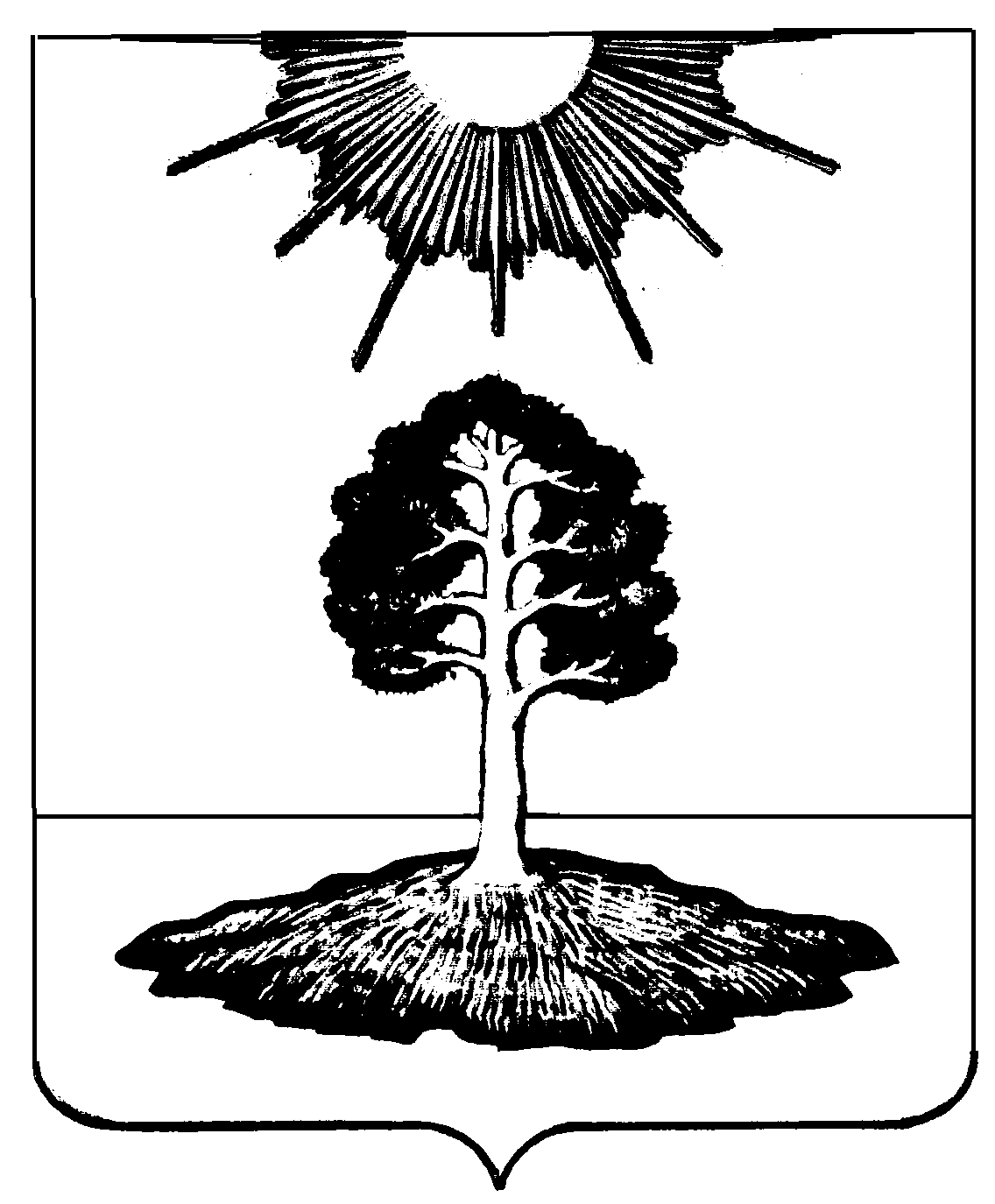 